СОУ “Таки Даскало“Битола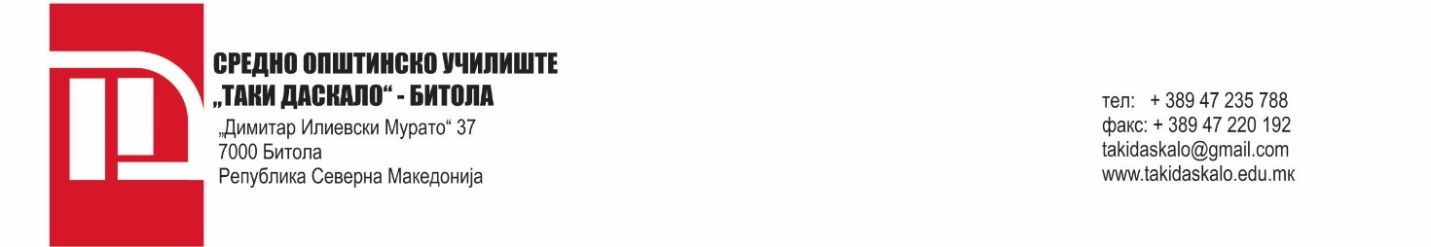 Учебна 2019/2020 год.РЕЗУЛТАТИОД СПРОВЕДЕНАТА ПРЕЗЕНТАЦИЈА И ОДБРАНА НА ПРОЕКТНА ЗАДАЧА ОД ЗАВРШЕН ИСПИТ Наставен предмет: Агенциско работењеДата на презентација и одбрана 10.04.2020 год.Списокот завршува со реден бр. 2 (два)10.04.2020  год.     		Битола		Училишна предметна комисијаПланчак Мирјана  – претседателГрујовски Ристо – испитувачЃелевски Николче - менторр.б.Презиме,татково име и имеКласБодовиОценкаАдемовски ТарканIV-74Доволен 2Салијевски ФабијанIV-79Мн.добар 4